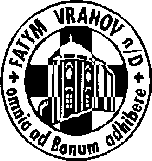 FATYM Vranov nad Dyjí, Náměstí 20, 671 03 Vranov nad Dyjí;515 296 384, email: vranov@fatym.com; www.fatym.comBankovní spojení: Česká spořitelna č.ú.:1580474329/080012. 3. Třetí neděle postní7,30 Vratěnín – mše svatá 7,30 Štítary –  mše svatá; v 15,00 KC9,00 Plenkovice –  mše svatá 9,15 Vranov – mše svatá  + KC10,15 Olbramkostel - mše svatá 11,11 Lančov – mše svatá11,30 Šumná – mše svatá13. 3. pondělí po 3. neděli postní – sv. Patricie16,00 Vratěnín -  mše svatá14. 3. úterý po 3. neděli postní  - sv. Matylda16,00 Uherčice – dům Slečny E. Součkové – kaple sv. Anežky – mše svatá18,06 Štítary – mše svatá15. 3. středa po 3. neděli postní – sv. Longin17,00 Vranov – pouť Nový Jeruzalém mše svatá19,00 Vranov fara – setkání nad Biblí 16. 3. čtvrtek po 3. neděli postní – sv. Heribert16,00 Onšov – mše svatá17,00 Vranov – mše svatá 18,00 Šumná – mše svatá + Křížová cesta z kancionálu 07317. 3. pátek po 3. neděli postní – sv. Patrik 8,00 Vranov – mše svatá16,30 Olbramkostel – mše svatá18,00 Plenkovice – mše svatá 18,06 Štítary – mše svatá18. 3. sobota po 3. neděli postní – sobotní památka Panny Marie13,00 Šumná - křest16,00 Podmyče – mše svatá19. 3. Čtvrtá neděle postní7,30 Vratěnín – mše svatá 7,30 Štítary –  mše svatá; v 15,00 KC9,00 Plenkovice –  mše svatá 9,15 Vranov – mše svatá  + KC + křest10,15 Olbramkostel - mše svatá 11,11 Lančov – mše svatáHeslo: Využijme půst pro osobní růst. Modleme se za mír – připojme půst,  16. 3. – 19. 3. exercicie pro ženy (zvláště učitelky) téma: Vytrvám, Na exercicie se hlaste u p. Magdalény Jírové tel. 731 402 745, 20. 3. Vranov fara v 18,30: Beforparty – setkání organizátorů a pomocníků před Nocí kostelů, 30. 3. – 2. 4. exercicie pro ženy z Vranova a okolí téma: Využité šance. 
